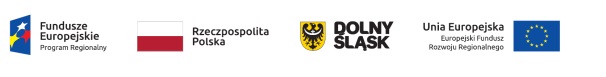 Projekt „Automatyzacja produkcji zakładu przetwarzania ZSEE TKM Recykling Polska Sp. z o. o. Sp. k.” realizowany  w ramach Działanie 1.5 „Rozwój produktów i usług w MŚP”, Poddziałanie 1.5.2 Rozwój produktów i usług w MŚP – ZIT AW  Schemat 1.5 A Wsparcie innowacyjności produktowej i procesowej MŚP  z wyłączeniem mikroprzedsiębiorstw działających do 2 lat. Celem projektu jest wprowadzenie automatyzacji w procesie obróbki zużytego sprzętu elektrycznego i elektronicznego (ZSEE), co będzie stanowić innowację procesową na poziomie przedsiębiorstwa Wnioskodawcy i pozwoli na wyprodukowanie produktu o znacznie wyższych parametrach (innowacja produktowa). Cele pośrednie:1. Zwiększenie konkurencyjności przedsiębiorstwa.2. Zwiększenie zatrudnienia w przedsiębiorstwie.Cel główny zostanie zrealizowany poprzez zakup i montaż nowoczesnej linii do przetwarzania ZSEE. Cele pośrednie zostaną zrealizowane poprzez zwiększenie sprzedaży (wprowadzenie do oferty znacząco ulepszonego produktu) oraz zwiększenie liczebności pracowników w celu zapewnienia płynności produkcji i sprzedaży w zakresie wdrożonej innowacji.Efektem  projektu  jest otrzymanie czystego surowca w postaci stali, aluminium, miedzi, tworzywa sztucznego. Dzięki obróbce produkt będzie czysty oraz rozdrobniony, co pozwoli na bezpośrednią sprzedaż surowców do zakładów recyklingujących. Po wprowadzeniu innowacji procesowej powstały produkt będzie całkowicie oczyszczony z balastu i zanieczyszczeń (ziemia, piasek), co znacząco podniesie jego jakość. Całkowita wartość projektu (w zł) 1 210 935,00Kwota wydatków kwalifikowanych (w zł) 984 500,00Kwota dofinansowania – wkład funduszy UE (w zł) 393 800,00